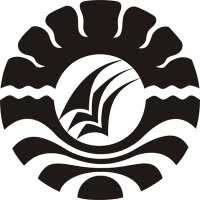 SKRIPSIPENINGKATAN KEMAMPUAN MOTORIK HALUS ANAK MELALUI  KEGIATAN MENGGAMBAR DI RAUDHATUL ATHFAL HAFIDZIYAH KOTA PAREPARESURYANIPROGRAM STUDI PENDIDIKAN GURU PENDIDIKAN ANAK USIA DINIFAKULTAS ILMU PENDIDIKANUNIVERSITAS NEGERI MAKASSAR2014